Jueves20de MayoSexto de Primaria Lengua Materna (clase bilingüe)Palabreando y jugandoAprendizaje esperado: Valora los textos humorísticos de su tradición como productos culturales.Énfasis: Elabora juegos de palabras (rimas o refranes).¿Qué vamos a aprender?Aprenderás a elaborar rimas y refranes, como juegos de palabras, de tu región o comunidad, los cuales forman parte de los textos humorísticos de la tradición y son productos culturales. ¿Qué hacemos?Lee con atención el mensaje de una maestra.Hola alumnas y alumnos, soy la Mtra. Gabriela Román Lobato soy hablante de la lengua tutunakú y hoy les hablaré de un tema que nos da la oportunidad de poner en juego nuestro ingenio y nuestra creatividad a través de la palabra. Sqalhiin laktsumaan chu kaman tikuta qalhtawqapaatit, kiti Gabriela Román Lobato, maqalhtawqana kit, tatanáku kchiwinan. Chiyu nakkaaliixaqatliyaani pulaktu tachiwini nima liimasiyayawi kiliisqaalalakan.Me refiero a los textos que nos transmiten alguna enseñanza o consejo o que relatan de manera divertida e ingeniosa los acontecimientos de la vida cotidiana y de las formas en que entendemos nuestro entorno familiar o comunitario, por medio de juegos de palabras como pueden ser las rimas y los refranes que son característicos de acuerdo a la región o el estado en el que se crean.Waa kliichiwinama tatsoqni nima wii tuku kinkaaliistakyawyaan uschi wii tuku kinkaamaasiyniyaan uschi tapaxuwaan chu  lilaqatiti kinkawniyani tuku laa kkinkaakilhtamakukan chu pal lanla qalhiyaawi kintawlatkani kkinchikkan uschi kkinkaachikinkaan. Tachiwini tamaaqamaniyi lakum nima lakxtumi taqaxmata liisputquy uschi tachiwini nima wii tuku kinkaamaaqataqsniyaan, chaw lakatunu kaaaachikini qalhiquyi uyma xtamaaqamaanini tachiwiin.Actividad 1Da lectura en voz alta a los ejemplos de rimas y refranes.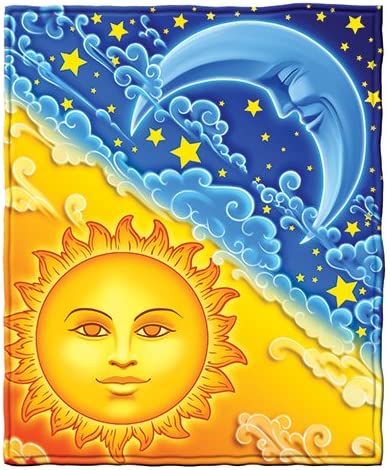 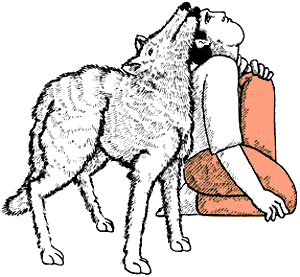 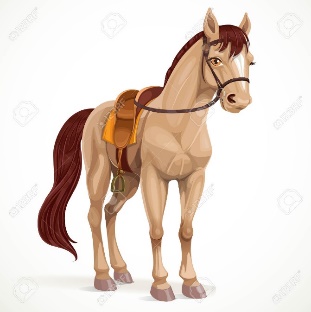 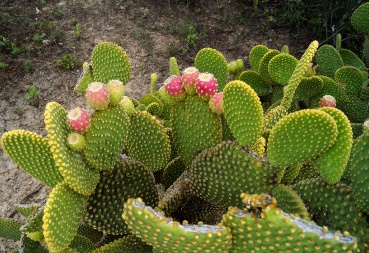 Actividad 2Revisa las definiciones de rima y refrán para que reconozcas su significado. Una rima es una composición en verso, del género lírico, comúnmente asociado al término poema. La rima es un recurso que se utiliza para darle al texto una cadencia atractiva y musical. Involucra la repetición de fonemas o sonidos al final de dos o más versos tomados de la última sílaba tónica, evidenciando palabras que rimen. Se pueden encontrar en poesía, acertijos, refranes, trabalenguas y canciones con rima y en la actualidad hasta en el estilo de rap.Chiwa tachiwiini nima talakxtumiyi lanla makawani kxliiqatsputni’ talakaaxwiliyi kverso, naa lakum tatliin lakum laakkaxwiliquukani akani maaxanatliikani tachiwiin. waa rima lii’akgataqsaawi ananqoyi tatsoqni nima lakxuma makasananquuy, taputsay tachiwini nima lakxtuma taqaxmata xliiqatsputni uyma tachiwin.Taaqsaawi uyma tachiwini nima lakxtuma liiqatsputquyi kxataxanatlani tachiwin, ktatliin, kxatalaqchini tachiwiin chu laa uku qaxmataaw, krap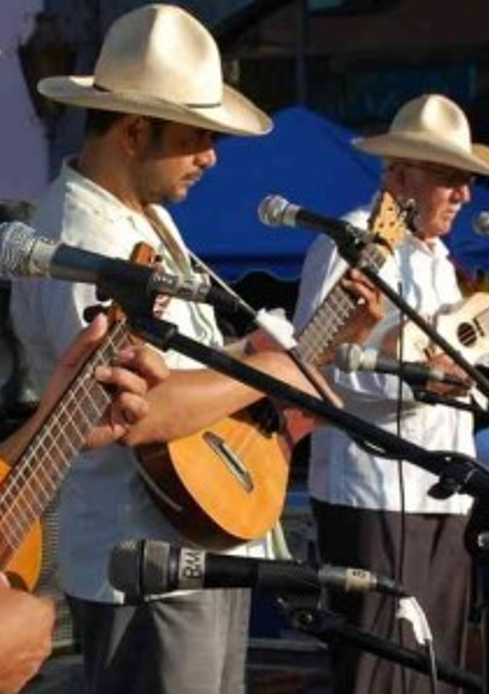 Un refrán es una frase que expresa en sentido figurado una enseñanza o moraleja, muchas veces formuladas con una rima o alguna otra figura literaria. Los refranes o “consejos” como se conocen en los pueblos indígenas, son formas de expresión oral que se transmiten de generación en generación y se convierten en parte de nuestra lengua y cultura. Chiwa tachiwini nima wii tuku kinkaalimaasiynikanaan refrán taliilaqapas, naa maaqamaanikani anta tachiwiin. Waa uyma tachiwiin kinkaamaaxkiyani tastakyaawan, chaw maqan taliichiwinquuy chu tamaasiyniquyi  latamanini xalakkinkaachikinkan, chaw tánu tánu lata tiipaatúnu chiwiinnawi tachiwiin.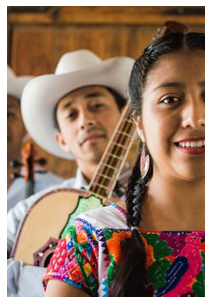 Actividad 3Escribe en tu cuaderno las preguntas siguientes para que más tarde, investigues con tus familiares cercanos, la respuesta a cada una de ellas. Kalhkawili kminpuutsoqni’ uyma taqatskinin palchi naqatskinquuya miliilqapasni’ uschi naputsanna kmiliiqalhtawqa palchi tlani naqalhtiquuya’¿Conoces algunas de estas formas de expresión propias de tu lengua y tu cultura?¿Pi laqapasaatiti uyma tachiwini xala kmintachiwinkan chu xala kmitasmaninkan?¿Has escuchado pláticas en tu familia o en la comunidad en donde se utilicen alguno de estos juegos de palabras?¿Pi qaxpatnintittaa uyma tachiwini kminchikkan uschi kmunkaachikinani?¿De qué hablan estos juegos de palabras? ¿Tucha maa’aqataqsanquuyi uyma tachiwin?Para ejemplificar lo mencionado anteriormente, observa el siguiente video, con Ana Zarina Palafox “Jugando con la rima”.Video. Tiempo para jugar. Jugando con la rima. Ana Zarina Palafox.https://youtu.be/rQGIdd8xMu8Para conocer otra forma de hacer rimas, ve el siguiente video de Don Leopoldo. Batallas de Rap.https://www.youtube.com/watch?app=desktop&v=hfKWPD-48B8&ab_channel=MaterialesAprendeenCasaComo has podido apreciar, las rimas facilitan el canto y la poesía, haciendo posible la producción de sonidos encantadores e interesantes, además con la repetición de los sonidos se va marcando el ritmo a seguir.Laakum uku ukxilh, akxni tamaaqamaaniyi tachiwiin sliya talakkaxwiliquyi tachiwini ktatliin chu kxatamaaxalatnini tachiwiin, tlanchichu taqaxmata akani tawantilhaquyi qalhatúnu uyma tachiwin, chaw akanichu tawanpalayi lanla taqaxmattilha aqatunu tachiwiin, tamasiyuu lakum xliitawant.Por eso, la característica más significativa de las rimas es que desarrollan destrezas de la memoria y de la predicción, también aumentan el vocabulario y la capacidad creativa.Wachachu liitakatsiyi pi akxni taputsayi tachiwini nima lakxtumi liiqatsput, liitatliwaqtilhayi kintalkapastaknikan chu kilisqalakan, naa maalhuwiyi kintachiwinkan.Sabías, que la rima da muchos beneficios, como el de mejorar la memoria, ya sea a corto o a largo plazo.Pi xkatsiya pi katuwaa kinkaalimqtayyani rima, maatliwaqlha kintalkapaastaknikan, palchi nalakastaktilhaquyaawi tuku tlawtilhayaaw.Ahora, aprenderás un poco más sobre dichos, refranes y pregones, con el Dr. Gonzalo Correas, en el siguiente video.Video. Refranes dichos y pregones Final.https://www.youtube.com/watch?app=desktop&v=rpVFnTTjVnE&feature=youtu.be&ab_channel=MaterialesAprendeenCasa Actividad 4Elige algunas palabras que conozcas o que uses de manera frecuente, por ejemplo: maíz, raíz, feliz, trata de escribir una rima como la siguiente:Waa nima laqapasquuyaatiti tachiwini lakum kuxi’Cuando siembro mi maíz mi corazón reverdece,la tierra es buena, protege, nos da sustento y raíz.Cuando siembro mi maíz, yo así me siento feliz.Staqwanani kiliistakni akxni kchani kinkuxi’kaatuxawat kinkaamaqtaqalhaan chu kinkaamaawiyaanKpaaxuwayi akani kchani kinkuxi’O una rima divertida como esta:Uschi lakum uma liitumDesde aquí te estoy mirando escondido en un rincóny cuando asomes la panzate daré un coscorrón.Laaunu kukxilhmaantsiq kwijakani natalakxtya’nakaktsihwayaanActividad 5Elabora un listado de palabras relacionadas con el trabajo, la vida cotidiana, las danzas, la música o las celebraciones de tu comunidad, los animales domésticos o salvajes, que sean característicos de tu comunidad y trata de hacer uno o dos refranes como estos, explicando su significado.Naa tlani kamaatiitupiitit tachiwini nima talakaskini ktaskujut, klatamaat,ktatantliin,ktatlaqni’, kxtapaskwani minkaachikinkan, taqalhninin xalakkakwin uschi xalakchiki’ nima ananquyi kmimpulatamankan chu katlawatiti refranes lakum nima nakkawaniyan chu nawanititi tuku maa’aqataqsanputun: Por mi parte es todo, me despido y espero que sigas cuidándote y aprendiendo en familia.Kaa manwaa kiti kkaliixaqatliin, tlani katawlapitit, xtay katamaqtaqalhtipit chu qalhtawqatilhatiti kiminchikkan¡Hasta pronto!¡Aaliimaqtum!El Reto de Hoy: Responde a las tres preguntas que se te hicieron en la Actividad 3 investiga con tus familiares cercanos, la respuesta a cada una de ellas. Escribe una rima o refrán propio de tu región o comunidad e ilústralo con un dibujo o recortes.Si te es posible, consulta otros libros o materiales para saber más sobre el tema. Si tienes la fortuna de hablar una lengua indígena aprovecha también este momento para practicarla y platica con tu familia en tu lengua materna.¡Buen trabajo!Gracias por tu esfuerzo.Para saber más: Lecturas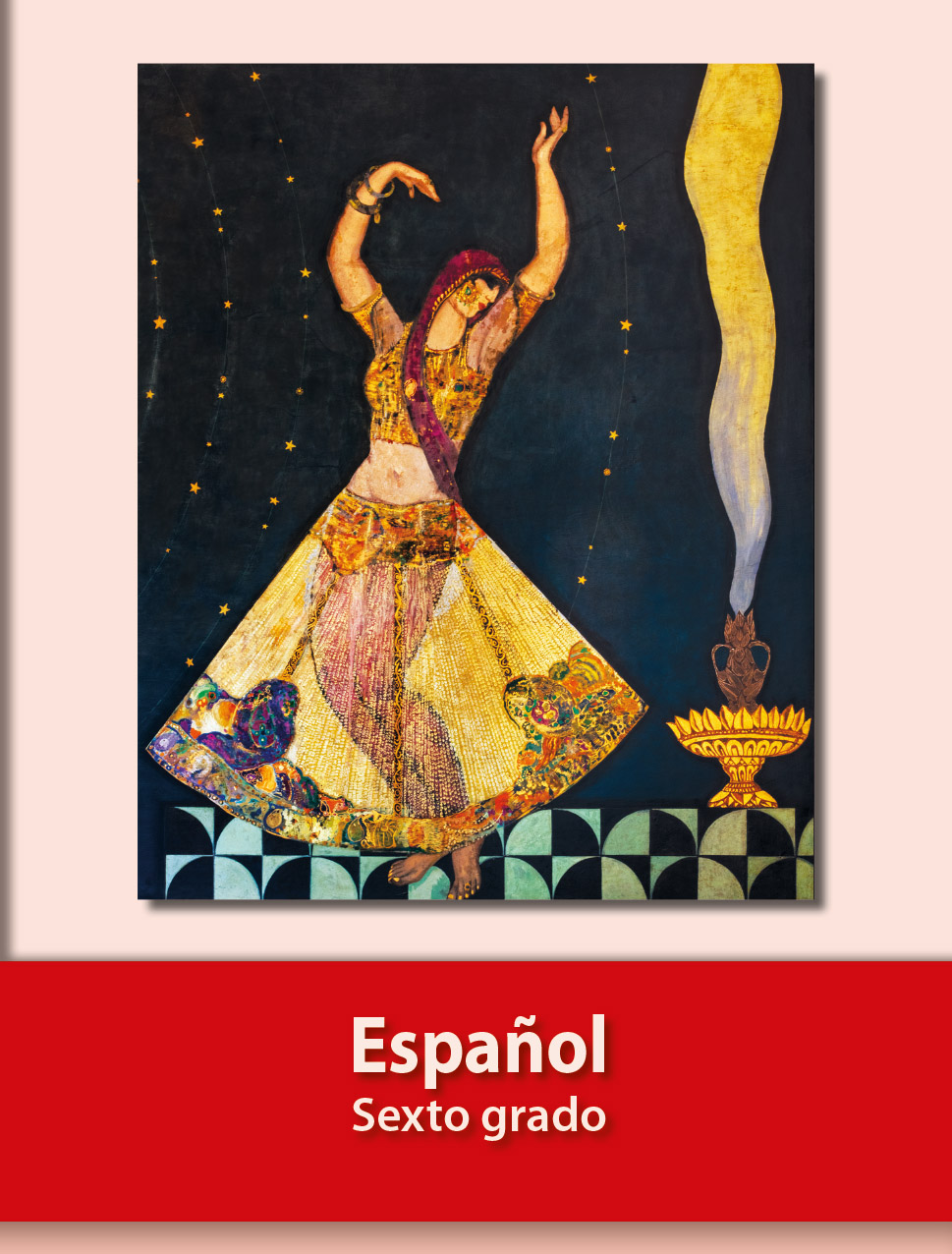 https://libros.conaliteg.gob.mx/20/P6ESA.htmREFRANESSIGNIFICADOEl que es perico, dondequiera es verde.El que es bueno en lo que hace, en dondequiera demuestra su capacidad.Kaanikuta waa xtakni  kitxkaakWaa tiku lani liiskuja xtaskujut, kaanikuta maasiyu xliiqalalhEl que siembra su maíz, que se coma su pinol.Todos somos responsables de las consecuencias de nuestros actos. Kawalhi kxqapati tiku chani kuxi’Paks kimpalkatakai tuku tlawyaaw